จงเลือกคำตอบที่ถูกต้องที่สุดเพียงข้อเดียวประเภทของรายการที่จะต้องนำไปปรับปรุงได้แก่รายการในข้อใดรายการที่บันทึกบัญชีไว้แล้วรายการที่ยังไม่ได้บันทึกบัญชีรายการที่บันทึกไว้ผิดพลาดถูกทุกข้องข้อใดคือรายการปรับปรุงรายได้ค้างรับ/ค่าใช้จ่ายค้างจ่ายรายได้รับล่วงหน้า/ค่าใช้จ่ายจ่ายล่วงหน้าวัสดุสิ้นเปลืองใช้ไป/ค่าเสื่อมราคา/หนี้สงสัยจะสูญถูกทุกข้อรายการปรับปรุงมีผลกระทบต่อสิ่งใดในงวดบัญชีผลการดำเนินงานในงวดบัญชีฐานะการเงินของกิจการในงวดบัญชีข้อ ก และ ข้อ ข ถูกต้องไม่มีผลกระทบเมื่อวันที่ 15 ธันวาคม 25x1 กิจการนำเงินไปฝากธนาคารประเภทออมทรัพย์ทวีสิน  จำนวน 30,000 บาท อัตราดอกเบี้ย 2.25%ต่อปี จ่ายดอกเบี้ยเดือนละครั้ง รายการนี้ถือเป็นรายการปรับปรุงในข้อใด(กิจการปิดบัญชี วันที่ 31 ธันวาคม 25x1)รายได้ค้างรับค่าใช้จ่ายค้างจ่ายรายได้รับล่วงหน้าค่าใช้จ่ายจ่ายล่วงหน้าเมื่อวันที่ 30 ธันวาคม 25x1 กิจการได้รับใบแจ้งหนี้ค่าน้ำประปา จากการประปานครหลวง จำนวน 642 บาท เป็นค่าน้ำประปาสำหรับเดือนธันวาคม 25x1 กิจการยังไม่ได้นำเงินไปชำระรายการนี้ถือเป็นรายการปรับปรุงในข้อใด(กิจการปิดบัญชี วันที่ 31 ธันวาคม 25x1)รายได้ค้างรับค่าใช้จ่ายค้างจ่ายรายได้รับล่วงหน้าค่าใช้จ่ายจ่ายล่วงหน้าจากโจทย์ต่อไปนี้ ให้ตอบคำถามข้อ 6-7เมื่อวันที่ 28 กุมภาพันธ์ 25x1 กิจการรับเงินค่าเช่าหน้าร้าน จำนวน 4,800 บาท เป็นค่าเช่าสำหรับระยะเวลา 1 ปี กิจการบันทึกรายการนี้ไว้ในบัญชีค่าเช่ารับล่วงหน้า(กิจการปิดบัญชี วันที่ 31 ธันวาคม 25x1)รายการนี้ถือว่าเป็นรายการปรับปรุงในข้อใดรายได้ค้างรับค่าใช้จ่ายค้างจ่ายรายได้รับล่วงหน้าค่าใช้จ่ายจ่ายล่วงหน้าข้อใดคือรายการปรับปรุงในสมุดรายวันทั่วไป ณ วันสิ้นงวดบัญชีเดบิต	ค่าเช่ารับล่วงหน้า	4,000เครดิต		รายได้ค่าเช่าหน้าร้าน	4,000เดบิต	รายได้ค่าเช่าหน้าร้าน	800เครดิต		ค่าเช่ารับล่วงหน้า	800เดบิต	ค่าเช่ารับล่วงหน้า	800เครดิต		รายได้ค่าเช่าหน้าร้าน	800เดบิต	รายได้ค่าเช่าหน้าร้าน	4,000เครดิต		ค่าเช่ารับล่วงหน้า	4,000ข้อใดถือเป็นวัสดุไฟฟ้าและวิทยุฟิวส์กระดาษต่อเนื่องน้ำมันเครื่องลวดเย็บกระดาษเมื่อวันที่ 1 มกราคม 25x1 กิจการมีวัสดุสิ้นเปลืองยกมาจำนวน 1,100 บาท ระหว่างปีซื้อเพิ่มอีก 2,300 บาท เมื่อถึงวันสิ้นงวดบัญชี กิจการได้ทำการตรวจนับปรากฏว่ามีวัสดุสิ้นเปลืองคงเหลือทั้งสิ้น 950 บาทให้คำนวณวัสดุสิ้นเปลืองใช้ไป(กิจการปิดบัญชี วันที่ 31 ธันวาคม 25x1)150 บาท1,350 บาท2,450 บาท4,350 บาทมาตรฐานการบัญชี เรื่องหนี้สงสัยจะสูญหรือหนี้สูญ ฉบับที่ประกาศใช้ล่าสุดคือฉบับใดฉบับที่1ฉบับที่ 11ฉบับที่ 16ฉบับที่ 101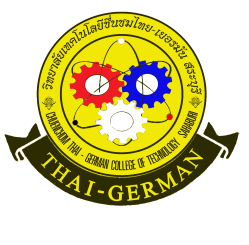 ใบงานที่ 12 เรื่อง รายการปรับปรุงและงบทดลองหลังปรับปรุงวิชาการบัญชีเบื้องต้น     รหัสวิชา 20200 –1002        สาขาการบัญชี     ระดับชั้น ปวช.1อ.ผู้สอน อรทัย  พิมพ์ทองชื่อ..................................................สกุล......................................รหัสนักศึกษา……………………